28 ноября 2018 года состоялась встреча Родительского университетаТема: «Будущий первоклассник»Родителям (законным представителям) была предоставлена возможность задать интересующие  вопросы и получить на них   ответы от квалифицированных специалистов. На встрече присутствовали: заместитель директора по УВР Веретенникова Елена Юрьевна, учитель начальных классов, педагог—логопед МБОУ г. Иркутска СОШ № 38, специалисты  МБДОУ  г. Иркутска детского сада № 75.Традиционно мероприятие началось с показа театрализованной постановки. Будущие выпускники – воспитанники подготовительной к школе группы № 9 подготовили постановку сказки «Репка».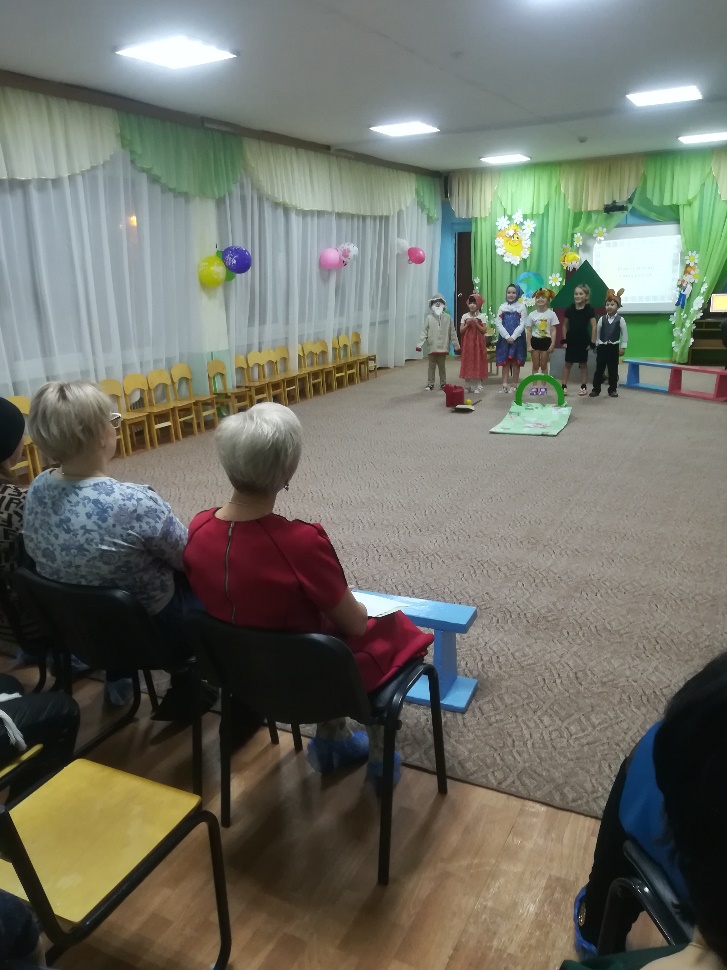 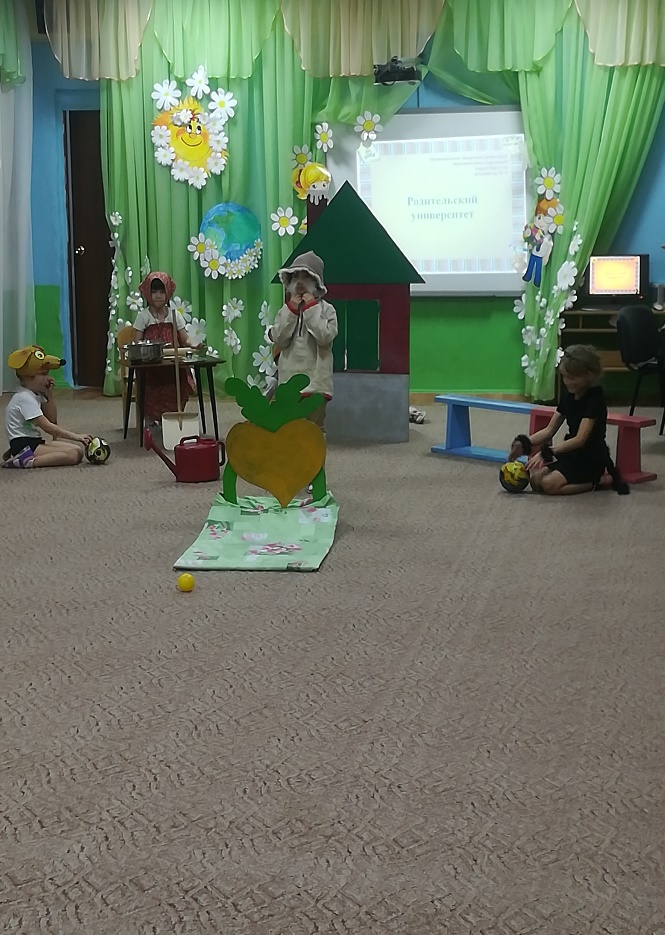 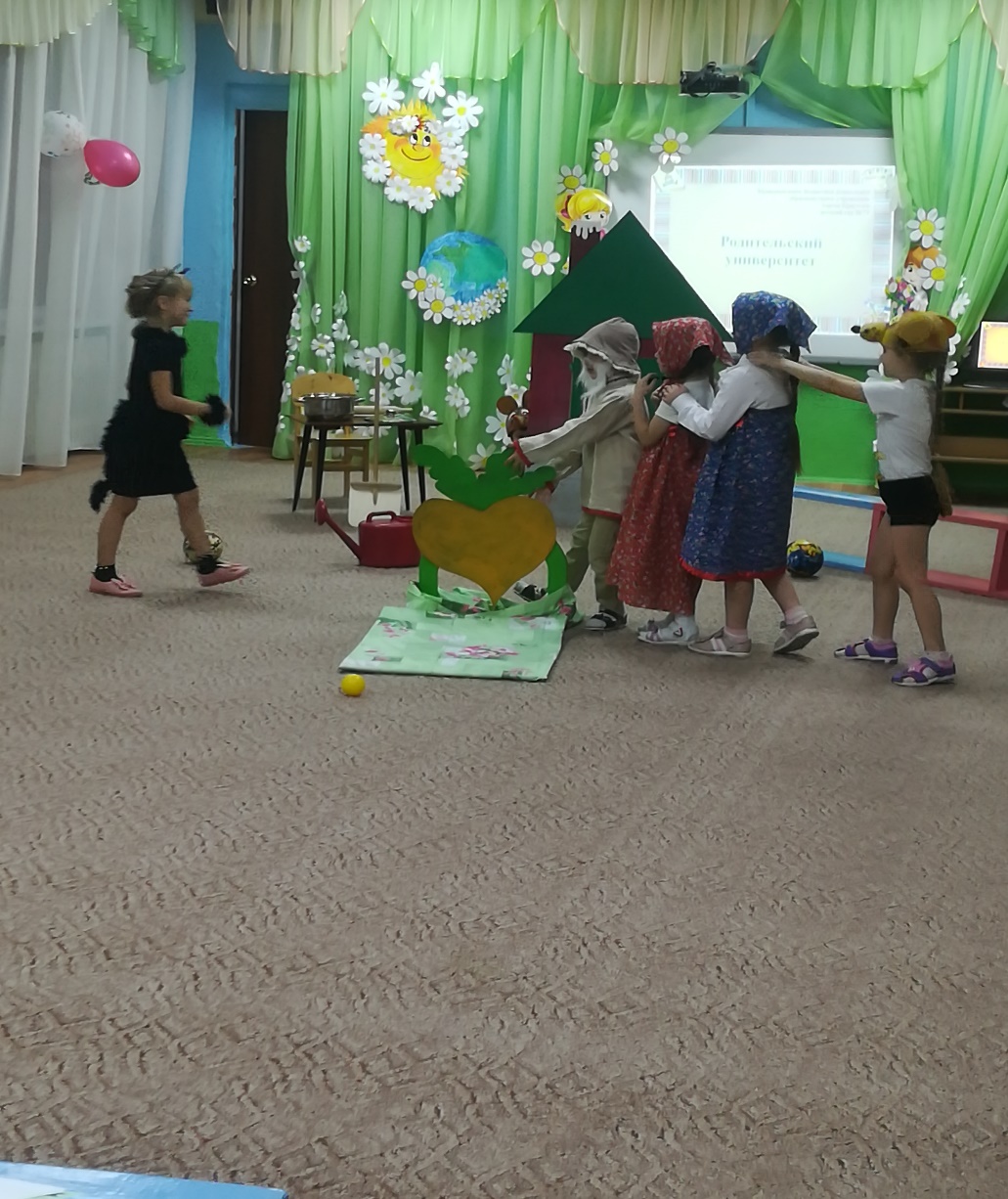 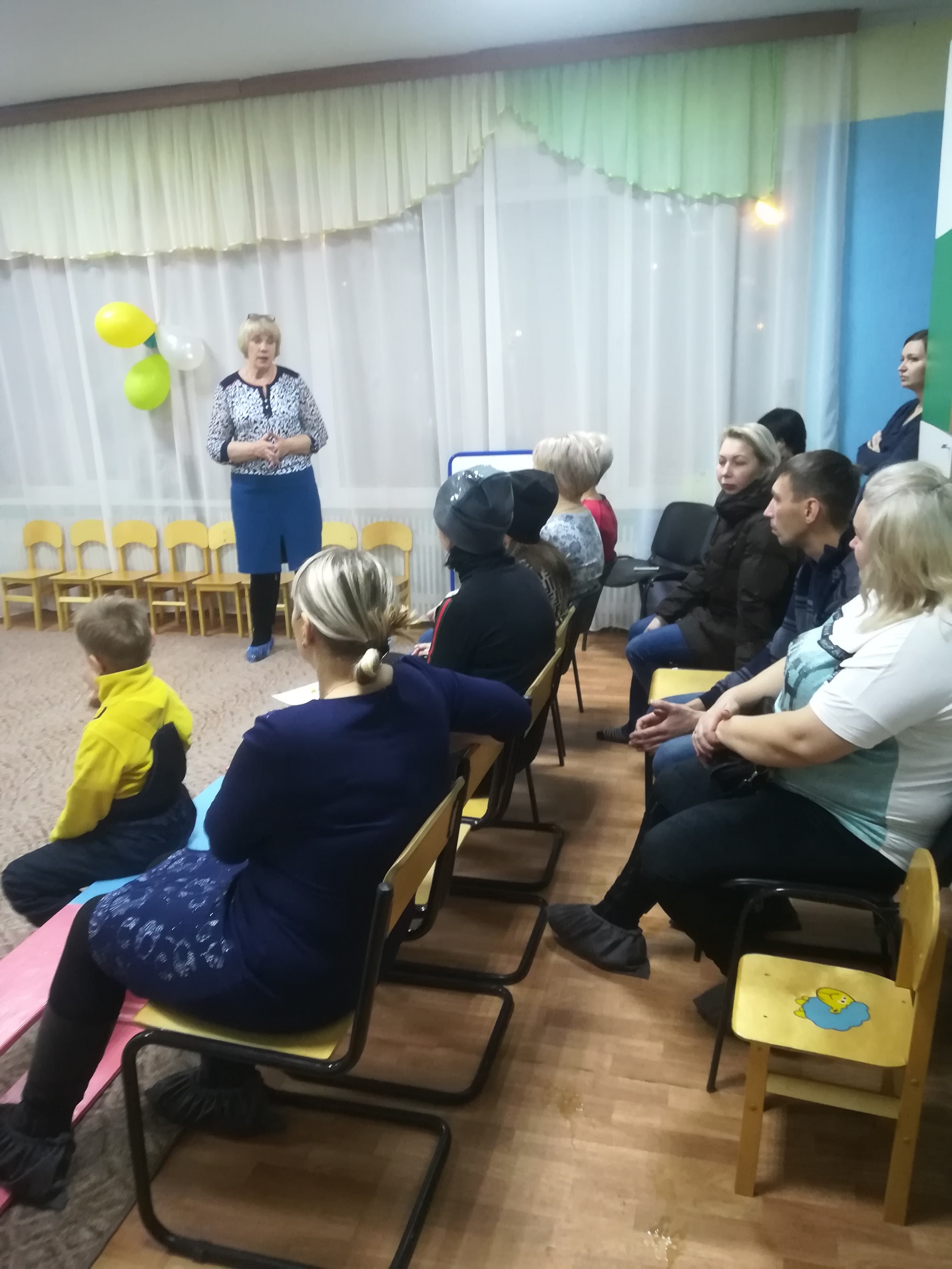 